Chapter 2: HealthLook up the following vocabulary words in your book, read through the definition and then write it in your own words.Health Skills- __________________________________________________________________________________________________________________________________________________________Interpersonal Communication-__________________________________________________________________________________________________________________________________________________________Example: _________________________________________________________________________________Refusal Skills-__________________________________________________________________________________________________________________________________________________________Conflict Resolution-__________________________________________________________________________________________________________________________________________________________Example: _______________________________________________________________Stress Management Skills-__________________________________________________________________________________________________________________________________________________________Advocacy-  __________________________________________________________________________________________________________________________________________________________Values -__________________________________________________________________________________________Decision-Making Skills-__________________________________________________________________________________________________________________________________________________________Write an example of a decision-making skill:__________________________________________________________________________________________Goals-__________________________________________________________________________________________What’s the difference between a short term goal and a long term goal? ____________________________________________________________________________________________________________________________________________________________________________________Example of a short term goal –__________________________________________________________________________________________Example of a long term goal –__________________________________________________________________________________________Action Plan-__________________________________________________________________________________________Health Consumer-__________________________________________________________________________________________Advertising- __________________________________________________________________________________________Describe 2 products that you buy on a regular basis and why you buy those products, if you buy a name brand product would you buy the generic brand?  Why/Why not?1)2)Lesson 3 deals with advertising.  Look at the advertisements below and decide which advertising tactic they are using according to the figure in the book on page 47 in the textbook:__________________   ____________________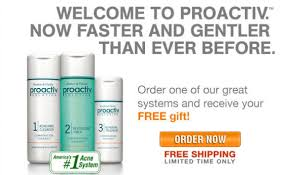 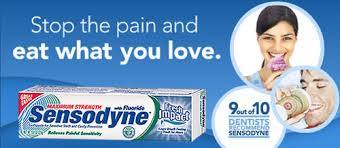 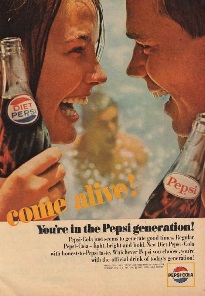 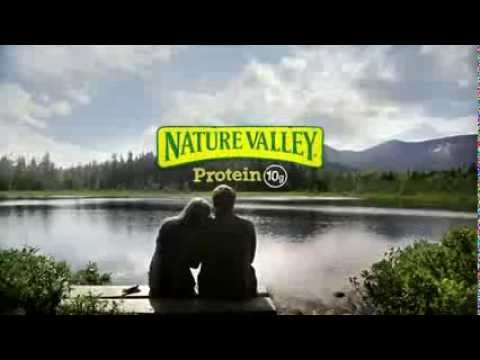 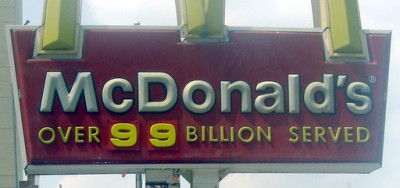 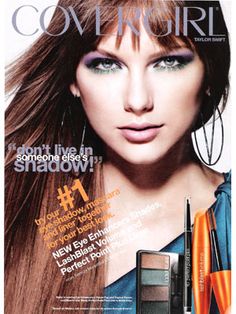 ___________	     ___________________	     ____________________		__________________